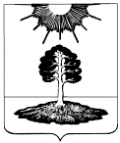 ДУМА закрытого административно-территориальногообразования Солнечный Тверской областиПЯТЫЙ СОЗЫВРЕШЕНИЕО внесении изменений в Порядок и условияоказания гражданам муниципальнойподдержки в целях улучшения условийпроживания на территории ЗАТО СолнечныйВ целях создания условий для развития жилищного строительства, улучшения жилищных условий проживания граждан на территории ЗАТО Солнечный, а также реализации мероприятий, предусмотренных Муниципальной программой ЗАТО Солнечный «Жилищно-коммунальное хозяйство и благоустройство ЗАТО Солнечный Тверской области» на 2018 - 2023 годы, Дума ЗАТО СолнечныйРЕШИЛА:1. Внести следующие изменения в Порядок и условия оказания гражданам муниципальной поддержки в целях улучшения условий проживания на территории ЗАТО Солнечный, утвержденный решением Думы ЗАТО Солнечный № 39-5 от 11.10.2016 года, с изменениями внесенными решением Думы ЗАТО Солнечный от 14.03.2018 года № 90-5 (далее – Порядок): 1.1. Пункт 4 Порядка изложить в следующей редакции:«4. Оказание муниципальной поддержки гражданам в улучшении условий проживания осуществляется путем предоставления  социальных выплат. Социальная выплата может предоставляться в одной из следующих форм:1) в денежной форме, с учетом платежеспособности семьи, в следующих размерах:- 50 процентов от стоимости жилого помещения, установленной договором участия в долевом строительстве – для семей, имеющих среднемесячный доход на каждого члена семьи менее 15 000 рублей;- 40 процентов от стоимости жилого помещения, установленной договором участия в долевом строительстве – для семей, имеющих среднемесячный доход на каждого члена семьи менее 20 000 рублей;- 30 процентов от стоимости жилого помещения, установленной договором участия в долевом строительстве – для семей, имеющих среднемесячный доход на каждого члена семьи менее 25 000 рублей.При определении среднемесячного дохода семьи не учитываются суммы уплачиваемых на детей алиментов.2) в денежной форме в виде компенсации за жилье, передаваемое в муниципальную собственность ЗАТО Солнечный. Размер компенсации определяется на основании оценочной стоимости (оценка жилья производится независимым оценщиком за счет средств собственника жилья). Социальная выплата данной формы может быть предоставлена гражданам, имеющим в собственности жилье (квартира(ы)), расположенное на территории ЗАТО Солнечный, и обеспеченным жильем общей площадью (с учетом всех жилых помещений (долей в праве на жилые помещения), принадлежащих на праве собственности гражданину, а также членам его семьи) меньше нормы предоставления на одного человека, При этом, полученные денежные средства должны быть направлены исключительно на оплату стоимости (части стоимости) строящегося жилья или готового (вновь построенного).».1.2. Дополнить Порядок пунктом 15.1. следующего содержания:    «15.1. При оформлении гражданами договора ипотечного жилищного кредитования после 01.01.2017 года, в целях привлечения средств для участия в долевом строительстве жилья на территории ЗАТО Солнечный и при условии добросовестного исполнения долговых обязательств, администрация ЗАТО Солнечный по итогам отчетного периода производит возмещение уплаченных процентов по данному кредиту путем предоставления компенсационной выплаты ежегодно в течение 5 лет. Размер компенсационной выплаты рассчитывается с учетом предполагаемых к получению имущественных налоговых вычетов в соответствии с подпунктом 4 пункта 1 статьи 220 Налогового Кодекса Российской Федерации».1.3. Пункт 16 Порядка изложить в следующей редакции:      «16. Компенсационные выплаты по банковским процентам по ипотечному кредитному договору производятся за календарный год (далее - отчетный период) и направляются участниками на погашение основного долга по ипотеке, что подтверждается графиками платежей к кредитному договору. Для получения указанных выплат граждане обращаются в администрацию ЗАТО Солнечный с заявлением по форме приложения 2 к настоящему Порядку с приложением следующих документов:- справка кредитного учреждения о суммах уплаченных процентов и о наличии (отсутствии) нарушений сроков погашения обязательств;- копия обновленного графика платежей к кредитному договору.Заявления рассматриваются комиссией администрации ЗАТО Солнечный в течение трех рабочих дней. По результатам рассмотрения комиссия принимает решение о предоставлении компенсационных выплат либо об отказе в предоставлении. Решение об отказе принимается в следующих случаях:- использование компенсационных выплат не на погашение основного долга по кредитному договору;-  наличие нарушений сроков исполнения долговых обязательств, пеней, штрафов за данные нарушения;- предоставление не полном объеме пакета документов.».2. Опубликовать настоящее решение в газете «Городомля на Селигере» и разместить на официальном сайте администрации ЗАТО Солнечный.3. Настоящее решение вступает в силу с даты его официального опубликования.23.05.2018№   96-5     Глава ЗАТО СолнечныйЕ.А. Гаголина